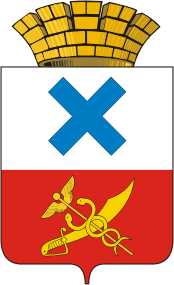 ПОСТАНОВЛЕНИЕадминистрации  Муниципального  образования  город  Ирбитот 28 ноября 2018 года №  2081- ПА                                      г. ИрбитО внесении изменений в постановление администрации     Муниципального образования город Ирбит  от 18 октября 2017 года№ 1818 «Об определении видов обязательных работ и перечня предприятий, организаций и учреждений, в которых лица, которым назначено административное наказание  в виде обязательных работ, отбывают обязательные работы на  территории Муниципального образования город Ирбит» (в редакции от 4 апреля 2018 года № 500-ПА)Рассмотрев обращение директора муниципального автономного учреждения Муниципального образования город Ирбит «Центр охраны памятников истории и культуры», согласованное с  начальником отдела-старшим судебным приставом отдела судебных приставов по Ирбитскому и Байкаловскому районам Управления Федеральной службы судебных приставов России по Свердловской области, в связи с изменением кадрового состава, руководствуясь статьями 3.13, 32.13 Кодекса Российской Федерации об административных правонарушениях от 30.12.2001 № 195-ФЗ, в целях создания необходимых условий для отбывания наказания лицами, которым по постановлению суда назначено административное наказание в виде обязательных работ на территории Муниципального образования город Ирбит, администрация Муниципального образования город ИрбитПОСТАНОВЛЯЕТ:         1. Внести в Перечень предприятий, организаций и учреждений, в которых лица, которым назначено административное наказание  в виде обязательных работ, отбывают обязательные работы на  территории Муниципального образования город Ирбит, утвержденный постановлением  администрации Муниципального образования город Ирбит  от 18 октября  2017 года № 1818 «Об определении видов обязательных работ и перечня предприятий, организаций и учреждений, в которых лица, которым назначено административное наказание  в виде обязательных работ, отбывают обязательные работы на  территории Муниципального образования город Ирбит» следующее: 	        1.1. муниципальное автономное учреждение Муниципального образования город Ирбит «Центр охраны памятников истории и культуры», юридический адрес:  Свердловская область, город Ирбит, улица Революции, дом 16.,  фактический адрес местонахождения: Свердловская область, город Ирбит, улица Ленина, дом 21.           1.2.   в пункте 2 Перечня предприятий, организаций и учреждений, в которых лица, которым назначено административное наказание  в виде обязательных работ, отбывают обязательные работы на  территории Муниципального образования город Ирбит слова «Исполняющий полномочия директора Майдыч Вячеслав Владимирович» заменить словами «Лотоцкий Евгений Геннадьевич»;          1.3. в пункте 9 Перечня предприятий, организаций и учреждений, в которых лица, которым назначено административное наказание  в виде обязательных работ, отбывают обязательные работы на  территории Муниципального образования город Ирбит слова «Радионов Александр Федорович» заменить словами «Исполняющий полномочия директора Худорожков Анатолий Михайлович»;         2. Исключить из Перечня предприятий, организаций и учреждений, в которых лица, которым назначено административное наказание  в виде обязательных работ, отбывают обязательные работы на  территории Муниципального образования город Ирбит следующее:          2.1. Филиал по Ирбитскому району ФКУ «Уголовно-исполнительная инспекция» ГУФСИН;         2.2. Межмуниципальный отдел МВД России «Ирбитский»;         2.3. ФКУ СИЗО-2ГУФСИН России по Свердловской области;         2.4. ООО «Джеб».         3. Опубликовать настоящее постановление в общественно-политической газете «Восход» и разместить  на официальном сайте администрации Муниципального образования город Ирбит.Глава Муниципального                                                            образования город Ирбит                                                                               Н.В. Юдин